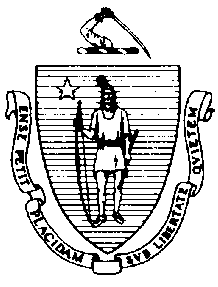 The Executive Office of Health and Human ServicesDepartment of Public HealthBureau of Environmental HealthCommunity Sanitation Program180 Beaman Street, West Boylston, MA 01583Phone: 508-792-7880 Fax: 508-792-7706TTY: 508-835-9796January 31, 2017Peter J. Koutoujian, SheriffMiddlesex County Sheriff’s Office400 Mystic AvenueMedford, MA 02155Re: Facility Inspection – Middlesex County Jail and House of Corrections, BillericaDear Sheriff Koutoujian:In accordance with M.G.L. c. 111, §§ 5, 20, and 21, as well as Massachusetts Department of Public Health (Department) Regulations 105 CMR 451.000: Minimum Health and Sanitation Standards and Inspection Procedures for Correctional Facilities; 105 CMR 480.000: Storage and Disposal of Infectious or Physically Dangerous Medical or Biological Waste (State Sanitary Code, Chapter VIII); 105 CMR 590.000: Minimum Sanitation Standards for Food Establishments (State Sanitary Code Chapter X); the 1999 Food Code; 105 CMR 520.000 Labeling; and 105 CMR 205.000 Minimum Standards Governing Medical Records and the Conduct of Physical Examinations in Correctional Facilities; I conducted an inspection of the Middlesex County Jail and House of Corrections on January 18, 19, and 20, 2017 accompanied by Sergeant Shane Cassidy, EHSO and Captain William Buckley, EHSO. Violations noted during the inspection are listed below including 92 repeat violations:HEALTH AND SAFETY VIOLATIONS(* indicates conditions documented on previous inspection reports)CHECKPOINT BUILDINGJanitor’s Closet105 CMR 451.353	Interior Maintenance: Wet mop stored in bucketMale Bathroom	No Violations NotedFemale Bathroom	No Violations NotedControl Desk	No Violations NotedNEW BUILDINGLobbyNo Violations NotedWater FountainNo Violations NotedFemale Bathroom	No Violations NotedMale Bathroom	No Violations NotedJanitor’s Closet105 CMR 451.353	Interior Maintenance: Mop stored in bucketAdministration WingFemale Bathroom	No Violations NotedMale Bathroom	No Violations NotedJanitor’s Closet	No Violations NotedKitchenette	No Violations NotedVisiting AreaVisitor’s Side	No Violations NotedCentral Control	No Violations NotedBathroom	No Violations NotedAttorney Visit HallwayJanitor’s Closet105 CMR 451.344	Illumination in Habitable Areas: Light not functioning properly, 1 light outMale Bathroom	No Violations NotedFemale Bathroom	No Violations NotedVisiting Control Room	No Violations NotedInmate Bathroom105 CMR 451.123	Maintenance: Ceiling vent dusty Urinalyses Room	Unable to Inspect – LockedVisiting Area – Inmate Side	No Violations NotedEntrance Hallway for Pod A & BNurse’s Station	Unable to Inspect – LockedFemale Bathroom	No Violations NotedMale Bathroom	No Violations NotedJanitor’s Closet	Unable to Inspect – LockedCaseworker’s Office	No Violations NotedPod ACommon Area	No Violations NotedStorage Cage (Barber Shop)	No Violations NotedJanitor’s Closet	No Violations NotedStorage Room	No Violations NotedLower Level Shower Area # 1-5105 CMR 451.123	Maintenance: Ceiling paint damaged around light fixture in shower # 1-5105 CMR 451.123	Maintenance: Shower # 1, 2, and 5 out-of-order105 CMR 451.124	Water Supply: Insufficient water supply in quantity and pressure in shower unit # 3Lower Cells105 CMR 451.113*	Toilet and Handwashing Sink in Locked Cells: No hot running water in locked 
cell # 1-24105 CMR 451.113	Toilet and Handwashing Sink in Locked Cells: No hot running water in locked 
cell # 1-10105 CMR 451.130	Plumbing: Plumbing not maintained in good repair, hot water continually running in 
cell # 1-27105 CMR 451.124	Water Supply: Insufficient cold water supply in quantity and pressure at handwash sink in cell # 1-15105 CMR 451.126	Hot Water: Hot water temperature recorded at 680F in cell # 1-15105 CMR 451.126	Hot Water: Hot water temperature recorded at 1040F in cell # 1-27105 CMR 451.353*	Interior Maintenance: Floor paint damaged in cell # 1-13 and 1-23105 CMR 451.353	Interior Maintenance: Floor paint damaged in cell # 1-32Upper Level Shower Area # 6-10105 CMR 451.123	Maintenance: Ceiling paint damaged outside shower # 6, 7, and 8105 CMR 451.123	Maintenance: Shower # 9 out-of-order105 CMR 451.126	Hot Water: Hot water temperature recorded at 900F at shower # 10105 CMR 451.124	Water Supply: Insufficient water supply in quantity and pressure in shower # 10105 CMR 451.123	Maintenance: Flies observed in shower # 10105 CMR 451.123	Maintenance: Handwash sink not draining properly near shower # 10Upper Cells105 CMR 451.353	Interior Maintenance: Floor paint damaged in cell # 2-17 and 2-31105 CMR 451.130	Plumbing: Plumbing not maintained in good repair, water continually running in 
cell # 2-30105 CMR 451.130	Plumbing: Plumbing not maintained in good repair, handwash sink not draining properly in cell # 2-30Pod BCommon Area	No Violations NotedCounselor’s Office 	No Violations NotedStorage Cage (Barber Shop)	No Violations NotedJanitor’s Closet105 CMR 451.344	Illumination in Habitable Areas: Light not functioning properly, light outStorage Room (Small)105 CMR 451.353	Interior Maintenance: Wet mop stored in bucketStorage Room (Large)	No Violations NotedLower Level Shower Area	105 CMR 451.123	Maintenance: Shower # 4 out-of-order105 CMR 451.123	Maintenance: Mold observed on ceiling in shower # 1105 CMR 451.123	Maintenance: Ceiling paint damaged outside shower # 1-5Lower Cells	105 CMR 451.130*	Plumbing: Plumbing not maintained in good repair, hot water continually running in 
cell # 1-11105 CMR 451.124	Water Supply: Insufficient cold water supply in quantity and pressure at handwash sink in cell # 1-03105 CMR 451.353*	Interior Maintenance: Floor paint damaged in cell # 1-25Upper Level Shower Area	105 CMR 451.123*	Maintenance: Caulking damaged around handwash sink 105 CMR 451.123	Maintenance: Soap scum on walls in shower # 6105 CMR 451.123	Maintenance: Ceiling paint damaged outside shower # 6105 CMR 451.123	Maintenance: Shower # 8 out-of-orderUpper Cells105 CMR 451.130*	Plumbing: Plumbing not maintained in good repair, water continually running in 
cell # 2-23105 CMR 451.130	Plumbing: Plumbing not maintained in good repair, hot water continually running in 
cell # 2-01Entrance Hallway for Pod C & DNurse’s Station	No Violations NotedFemale Bathroom	No Violations NotedMale Bathroom	Unable to Inspect – In UseOffice	No Violations NotedPod CCommon Area105 CMR 451.353	Interior Maintenance: Floor paint damagedStorage Cage (Barber Shop)105 CMR 451.353*	Interior Maintenance: Partition underneath countertop deteriorating 105 CMR 451.353*	Interior Maintenance: Floor paint damaged near handwash sink105 CMR 451.124	Water Supply: Insufficient hot water supply in quantity and pressure at handwash sink with counter topJanitor’s Closet105 CMR 451.130*	Plumbing: Plumbing not maintained in good repair, drain cover missing from slop sinkStorage Room	No Violations NotedCounselor/Interview Office	No Violations NotedMulti-Purpose Room	No Violations NotedLower Level Shower Area	Unable to Inspect Shower # 3 – In Use105 CMR 451.123*	Maintenance: Soap scum on walls in shower # 1105 CMR 451.123	Maintenance: Flies observed in shower # 4105 CMR 451.123	Maintenance: Debris on floor in shower # 1105 CMR 451.123	Maintenance: Lower shower head not functioning in shower # 5105 CMR 451.124	Water Supply: Insufficient water supply in quantity in shower # 2Lower Cells105 CMR 451.130*	Plumbing: Plumbing not maintained in good repair, hot water continually running in 
cell # 1-06105 CMR 451.130	Plumbing: Plumbing not maintained in good repair, hot water continually running in 
cell # 1-30105 CMR 451.130	Plumbing: Plumbing not maintained in good repair, cold water continually running in 
cell # 1-15 and 1-19105 CMR 451.113*	Toilet and Handwashing Sink in Locked Cells: No cold running water in locked 
cell # 1-06105 CMR 451.113	Toilet and Handwashing Sink in Locked Cells: No cold running water in locked 
cell # 1-23105 CMR 451.113	Toilet and Handwashing Sink in Locked Cells: No hot running water in locked 
cell # 1-24105 CMR 451.124	Water Supply: Insufficient cold water supply in quantity and pressure at handwash sink in cell # 1-27Upper Level Shower Area # 6-10105 CMR 451.123	Maintenance: Shower # 7 and 10 out-of-order105 CMR 451.123	Maintenance: Soap scum on walls in shower # 6 and 8105 CMR 451.123	Maintenance: Flies observed outside shower # 6 and 8105 CMR 451.123	Maintenance: Debris on floor outside shower # 8105 CMR 451.126	Hot Water: Hot water temperature recorded at 900F in shower # 6Upper Cells105 CMR 451.353*	Interior Maintenance: Floor paint damaged in cell # 2-25105 CMR 451.353	Interior Maintenance: Floor paint damaged in cell # 2-26105 CMR 451.130	Plumbing: Plumbing not maintained in good repair, handwash sink not draining properly in cell # 2-05105 CMR 451.113*	Toilet and Handwashing Sink in Locked Cells: No hot running water in locked 
cell # 2-29Pod DCommon Area105 CMR 451.353	Interior Maintenance: Floor tiles missingStorage Cage (Barber Shop)	No Violations NotedJanitor’s Closet105 CMR 451.130*	Plumbing: Plumbing not maintained in good repair, drain cover missing on slop sink105 CMR 451.353	Interior Maintenance: Wet mop stored in bucketMulti-Purpose Room	No Violations NotedStorage Room	No Violations NotedLower Level Shower Area	Unable to Inspect Shower # 1 – In Use	No Violations NotedLower Cells105 CMR 451.130*	Plumbing: Plumbing not maintained in good repair, cold water continually running in 
cell # 1-08105 CMR 451.130	Plumbing: Plumbing not maintained in good repair, cold water continually running in 
cell # 1-17, 1-21, and 1-24105 CMR 451.130	Plumbing: Plumbing not maintained in good repair, hot water continually running in 
cell # 1-25105 CMR 451.130	Plumbing: Plumbing not maintained in good repair, sink not draining properly in 
cell # 1-22105 CMR 451.353	Interior Maintenance: Wall paint damaged in cell # 1-07Upper Level Shower Area105 CMR 451.123	Maintenance: Soap scum on walls in shower # 4105 CMR 451.123*	Maintenance: Soap scum on floor in shower # 3 and 4105 CMR 451.126	Hot Water: Hot water temperature recorded at 920F at shower # 5105 CMR 451.123	Maintenance: Drain flies observed in shower # 2, 3, and 4Upper Cells105 CMR 451.130*	Plumbing: Plumbing not maintained in good repair, water continually running in 
cell # 2-26105 CMR 451.130	Plumbing: Plumbing not maintained in good repair, hot water continually running in 
cell # 2-01105 CMR 451.113*	Toilet and Handwashing Sink in Locked Cells: No hot running water in locked  
cell # 2-06105 CMR 451.113	Toilet and Handwashing Sink in Locked Cells: No hot running water in locked 
cell # 2-03, 2-04, and 2-25105 CMR 451.113*	Toilet and Handwashing Sink in Locked Cells: No cold running water in locked 
cell # 2-28105 CMR 451.113	Toilet and Handwashing Sink in Locked Cells: No cold running water in locked 
cell # 2-03, 2-04, and 2-25105 CMR 451.124	Water Supply: Insufficient hot water supply in quantity and pressure at handwash sink in cell # 2-05 and 2-29105 CMR 451.353	Interior Maintenance: Floor tiles missing outside upper level cells105 CMR 451.140	Adequate Ventilation: Inadequate ventilation, wall vent blocked in cell # 2-21Pod FFemale Staff Bathroom	No Violations NotedJanitor’s Closet105 CMR 451.344*	Illumination in Habitable Areas: Light not functioning properly, light not workingMale Staff Bathroom	No Violations NotedAdministration Area	No Violations NotedMedical Office105 CMR 451.126	Hot Water: Hot water temperature recorded at 950F at handwash sinkBlockJanitor’s Closet	No Violations NotedBarber Shop	Unable to Inspect – In UseStorage	No Violations NotedLower Showers	Unable to Inspect Shower # 3 – In Use 	No Violations NotedLower Cells	No Violations NotedAssessment Office105 CMR 451.200	Food Storage, Preparation and Service: Food preparation not in compliance with 
105 CMR 590.000, coffee pot dirtyLibrary/Multi-Purpose Room	No Violations NotedCase Worker’s Office	No Violations NotedUpper Cells	No Violations NotedUpper Showers # 1-10105 CMR 451.123	Maintenance: Ceiling paint damaged in shower # 9105 CMR 451.123	Maintenance: Dead flies observed on ceiling in shower # 8, 9, and 10105 CMR 451.123	Maintenance: Soap scum on walls in shower # 10Common Area	No Violations NotedDorm # 3 and 4 LandingMale Bathroom	Unable to Inspect – In UseFemale Bathroom	Unable to Inspect - LockedJanitor’s Closet	No Violations NotedStorage/Med Pass	No Violations NotedMedical Office 	No Violations NotedClassroom # 2	No Violations NotedMulti-Purpose HallwayStorage Room # 1 and 2	No Violations NotedClassroom A and B	No Violations NotedDorm # 3Sleeping Area105 CMR 451.103	Mattresses: Mattress damaged at bed # 24Common Area	No Violations NotedToilet Area105 CMR 451.124	Water Supply: Insufficient cold water supply in quantity and pressure at handwash 
sink # 3 and 5105 CMR 451.124*	Water Supply: Insufficient hot water supply in quantity and pressure at handwash 
sink # 7105 CMR 451.124	Water Supply: Insufficient hot water supply in quantity and pressure at handwash 
sink # 3, 5, and 6Sink Area	No Violations NotedShower Area105 CMR 451.126	Hot Water: Hot water temperature recorded at 800F at shower # 1Janitor’s Closet	No Violations NotedCase Worker’s Office105 CMR 451.200	Food Storage, Preparation and Service: Food storage not in compliance with 
105 CMR 590.000, silverware left uncoveredBarber Shop	No Violations NotedDorm # 4Barber Shop	No Violations NotedCase Worker’s Office	Unable to Inspect – In UseJanitor’s Closet	No Violations NotedShower Area	No Violations NotedToilet Area105 CMR 451.124	Water Supply: Insufficient hot water supply in quantity and pressure at handwash 
sink # 2, 3, 4, 6, and 7105 CMR 451.124	Water Supply: Insufficient cold water supply in quantity and pressure at handwash 
sink # 3, 4, and 7105 CMR 451.126	Water Supply: No hot and cold water supplied to handwash sink # 1Sink Area105 CMR 451.123	Maintenance: Hand dryer out-of-order105 CMR 451.126	Hot Water: Hot water temperature recorded at 700F at handwash sink # 3Common Area	No Violations NotedSleeping Area	No Violations NotedPod EAdministration AreaFemale Staff Bathroom	No Violations NotedJanitor’s Closet	No Violations NotedMale Staff Bathroom	No Violations NotedOffices	No Violations NotedNurse’s Station	No Violations NotedBlockJanitor’s Closet105 CMR 451.353	Interior Maintenance: Ceiling vent dustyBarber Shop105 CMR 451.353	Interior Maintenance: Handwash sink dirtyStorage Room	No Violations NotedSegregation Showers105 CMR 451.123	Maintenance: Debris on floor in shower # 2 and 4105 CMR 451.126	Hot Water: Hot water temperature recorded at 900F in shower # 6Segregation Cells105 CMR 451.353	Interior Maintenance: Floor paint damaged in cell # 1-30Classroom Assessment 	No Violations NotedLibrary	No Violations NotedCaseworker’s Office	No Violations NotedUpper Cells	No Violations NotedUpper Showers105 CMR 451.123*	Maintenance: Soap scum on walls and floor in shower # 8, 9, and 10105 CMR 451.123*	Maintenance: Black substance observed on walls in shower # 4105 CMR 451.123	Maintenance: Black substance observed on walls in shower # 5105 CMR 451.123	Maintenance: Drain flies observed in shower # 3, 8, 9, and 10Dorm # 1 and 2 LandingShift Administrator’s Office	No Violations NotedJanitor’s Closet	No Violations NotedMale Staff Bathroom	No Violations NotedFemale Staff Bathroom	Unable to Inspect - LockedStorage/Med Pass	Unable to Inspect – LockedMedical Office	Unable to Inspect – LockedClassroom # 1	No Violations NotedDorm # 1Sleeping Area	No Violations NotedCommon Area	No Violations NotedToilet Area105 CMR 451.124	Water Supply: Insufficient water supply in quantity and pressure at handwash sink # 3, 4, 5, and 7105 CMR 451.126*	Water Supply: No cold water supplied to handwash sink # 6105 CMR 451.126	Water Supply: No cold water supplied to handwash sink # 8105 CMR 451.123	Maintenance: Handwash sink dirty in stall # 8105 CMR 451.123	Maintenance: Toilet # 8 out-of-orderSink Area105 CMR 451.126	Water Supply: No hot water supplied to handwash sink # 3Shower Area105 CMR 451.123	Maintenance: Soap scum observed on walls in shower # 2105 CMR 451.123	Maintenance: Soap scum observed on floor in shower # 1105 CMR 451.123	Maintenance: Mold observed on caulking around shower controls in shower # 1Janitor’s Closet	No Violations NotedCase Worker’s Office	No Violations NotedBarber Shop	No Violations NotedDorm # 2Barber Shop	No Violations NotedCase Worker’s Office	No Violations NotedJanitor’s Closet	No Violations NotedShower Area105 CMR 451.123	Maintenance: Mold observed on caulking in shower # 7 and 8105 CMR 451.123	Maintenance: Soap scum observed on walls in shower # 3, 4, 5, and 7105 CMR 451.123	Maintenance: Floor dirty in shower # 8Toilet Area105 CMR 451.123	Maintenance: Toilet # 2, 3, and 7 out-of-order105 CMR 451.126*	Water Supply: No hot water supplied to handwash sink # 1105 CMR 451.124*	Water Supply: Insufficient cold water supply in quantity and pressure at handwash 
sink # 1 and 6105 CMR 451.124	Water Supply: Insufficient cold water supply in quantity and pressure at handwash 
sink # 5 and 7105 CMR 451.124*	Water Supply: Insufficient hot water supply in quantity and pressure at handwash 
sink # 4105 CMR 451.124	Water Supply: Insufficient hot water supply in quantity and pressure at handwash 
sink # 5, 6, and 8Sink Area105 CMR 451.123	Maintenance: Handwash sink # 3 out-of-orderCommon Area	No Violations NotedSleeping Area	No Violations NotedIntake and DischargeJanitor’s Closet	No Violations NotedAdministrative Office	No Violations Noted	Holding Tank # 2	No Violations NotedShake Room # 1 & 2	No Violations NotedHolding Cell # 1 105 CMR 451.130	Plumbing: Plumbing not maintained in good repair, water continually runningInstitutional Property105 CMR 451.344	Illumination in Habitable Areas: Light not functioning properly, light outDesk Area	No Violations NotedSally Port	No Violations NotedOld Shower Room # 1		No Violations NotedHolding Cell # 1-6105 CMR 451.140	Adequate Ventilation: Inadequate ventilation, wall vent blocked in cell # 1105 CMR 451.130	Plumbing: Plumbing not maintained in good repair, cold water continually running in cell # 2105 CMR 451.353	Interior Maintenance: Ceiling paint damaged in cell # 4Break Room105 CMR 451.200	Food Storage, Preparation and Service: Food preparation not in compliance with 
105 CMR 590.000, interior of microwave oven dirtyMale Bathroom	No Violations NotedFemale Bathroom105 CMR 451.123	Maintenance: Bathroom out-of-orderInmate Property Room	No Violations NotedChange Room # 1 and 2	No Violations NotedA & B Hall EntranceJanitor’s Closet	Unable to Inspect - LockedTeacher’s Office	No Violations NotedHall A	No Violations NotedHall B	No Violations NotedFood Service AreaStaff Dining RoomFC 3-306.11	Preventing Contamination from Consumer: Food display not protected by an 	appropriate guard, sliced cake not kept under appropriate food guardsFC 3-501.16(A)	Limitation of Growth of Organisms, Temperature and Time Control: Potentially hazardous food not held at the proper hot holding temperature, mashed potatoes temperature recorded at 104°FMale Bathroom	No Violations NotedFemale Bathroom	No Violations NotedSupply DockLoading Dock	No Violations Noted Surplus Storage Room	No Violations NotedStorage Room	No Violations NotedBack of Kitchen Supply Room # 2 (Dry Storage)FC 3-304.12(A)	Preventing Contamination from Utensils: Service utensils handle stored below the 	food and container line, scoop stored in cereal container Culinary Arts Storage Cabinet 	Unable to Inspect - LockedChemical Supply Closet 	No Violations NotedDaily Cleaning Cabinet	No Violations NotedKitchen Staff Break Room 	No Violations NotedInmate Bathroom 105 CMR 451.124	Water Supply: Insufficient cold water supply in quantity and pressure at handwash sink 105 CMR 451.123	Maintenance: Unlabeled chemical bottleStaff Bathroom	No Violations NotedRack Spray Area	No Violations NotedMain Kitchen AreaCooler # 1	No Violations NotedWarmer # 1 and 2FC 4-501.11(B)	Maintenance and Operation, Equipment: Equipment components not maintained in a 	state of good repair, gaskets damaged on warmer # 2Old Serving Line	No Violations NotedHandwash Sink – Near Pots and Pans SinkFC 6-501.11	Maintenance and Operation; Repairing: Facility not in good repair, floor tiles damaged around floor drainPots and Pan SinkFC 5-205.15(B)	Plumbing System, Operations and Maintenance: Plumbing system not maintained in 	good repair, 3-bay sink faucet leakingMechanical Warewash AreaFC 6-501.11*	Maintenance and Operation; Repairing: Facility not in good repair, floor tiles damaged around tablesWarewash MachineFC 4-501.112(A)(2)*	Maintenance and Operation, Equipment: Inadequate water temperature in the mechanical warewashing machineHandwash Sink after Warewash Machine	No Violations NotedInmate Coffee AreaFC 3-302.11(A)(4)	Preventing Food and Ingredient Contamination: Preventing cross contamination, food not appropriately covered, sugar container left uncoveredFC 4-903.11(A)(2)*	Protection of Clean Items, Storing: Single-service items not protected from contamination, disposable silverware left uncoveredServing Line # 2	No Violations NotedWarmer # 3 and 4	No Violations NotedRefrigerator # 2	No Violations NotedMcCall Proofer # 1	No Violations Noted3 Warmers (under hoods)	No Violations NotedPrep Tables and SinksFC 5-205.15(B)	Plumbing System, Operations and Maintenance: Plumbing system not maintained in 	good repair, no cold water supplied to 3-bay sink near warmersFC 5-205.15(B)	Plumbing System, Operations and Maintenance: Plumbing system not maintained in 	good repair, handwash sink near 3-bay out-of-orderIce Machine # 3	No Violations NotedIce Machine # 2	No Violations NotedHandwash Sink (after ice machine # 2)	No Violations NotedKettle Area	No Violations NotedWalk-in Refrigerator # 2	No Violations NotedSpice CabinetFC 3-304.12(A)	Preventing Contamination from Utensils: Service utensils handle stored below the food and container line, scoop left in container Walk-in Refrigerator # 1	No Violations NotedHood Area with WarmersFC 6-501.11	Maintenance and Operation; Repairing: Facility not in good repair, 2 lights not working under hoodsWalk-in Freezer 	No Violations NotedIce Machine # 1	No Violations NotedSallyport/Changing Area	No Violations NotedJanitor’s Closet	No Violations NotedOfficer’s Area/Office105 CMR 590.009(G)(3)(b)(1)	Special Requirements: Food Allergen Awareness Training, no prominently posted food allergen awareness training certificateCulinary Arts Program KitchenClassroom	No Violations NotedMcCall Refrigerator	No Violations NotedProofersFC 4-501.11(B)*	Maintenance and Operation, Equipment: Equipment components not maintained in a 	state of good repair, gaskets damaged on warmer # 1FC 4-501.11(B)	Maintenance and Operation, Equipment: Equipment components not maintained in a 	state of good repair, gaskets damaged on warmer # 2Walk-in FreezerNo Violations NotedHood Area	No Violations NotedHandwash Sink 	No Violations Noted3-Bay Sink	No Violations NotedPrep Sink	No Violations NotedPrep Tables	No Violations NotedWalk-in Refrigerator	No Violations NotedHealth Service UnitISO # 1 & 2105 CMR 451.130	Plumbing: Plumbing not maintained in good repair, water continually running at handwash sink in ISO # 1Nurse’s Pantry	No Violations NotedJanitor’s Closet	No Violations NotedRisk Cell # 1 & 2	No Violations NotedPrivate Rooms # 1-4105 CMR 451.130	Plumbing: Plumbing not maintained in good repair, water continually running at handwash sink in room # 3Ward A	No Violations NotedStorage Room	No Violations NotedHandicap Shower Room105 CMR 451.123*	Maintenance: Soap scum on walls in shower 105 CMR 451.126	Water Supply: No cold water supplied to handwash sinkNurse’s Station and Bathroom	No Violations NotedCleaning Utility Room	No Violations NotedStorage Room # 1	No Violations NotedStorage Room # 2	No Violations NotedHolding	No Violations NotedWard B	Unable to Inspect – In UseTreatment Room # 1	No Violations NotedInmate Bathroom	No Violations NotedTreatment Room # 2	No Violations NotedMedical Waste Storage105 CMR 480.300(B)	Packaging, Labeling, and Shipping: Medical and biological waste not placed in secondary containersPhysical Therapy (Treatment Room # 4)	No Violations NotedDental Room	No Violations NotedPharmacy	No Violations NotedJanitor’s Closet105 CMR 451.344*	Illumination in Habitable Areas: Light not functioning properly, light outLab	No Violations NotedInfectious Disease Office	No Violations NotedPsychiatry Office	No Violations NotedTreatment Room # 3	No Violations NotedCoordinator’s Office	No Violations NotedExam Room # 1	No Violations NotedExam Room # 2 	No Violations NotedHealth Service Administrator’s Office	No Violations NotedFemale Bathroom	No Violations NotedMale Bathroom	No Violations NotedMedical Records	No Violations NotedClassifications BuildingMain LevelLobby	No Violations NotedJanitor’s Closet	No Violations NotedFemale Bathroom105 CMR 451.123*	Maintenance: Toilet # 2 out-of-order105 CMR 451.123*	Maintenance: Window brokenMale Bathroom105 CMR 451.130*	Plumbing: No backflow preventer on sink105 CMR 451.130*	Plumbing: Plumbing not maintained in good repair, drain cover missing in slop sink105 CMR 451.124	Water Supply: Insufficient cold water supply in quantity and pressure at slop sink Control Area105 CMR 451.350*	Structural Maintenance: Windows not weathertight and structurally sound105 CMR 451.350*	Structural Maintenance: Window sills and wall near windows damaged105 CMR 451.350*	Structural Maintenance: Several window panes broken105 CMR 451.353*	Interior Maintenance: Ceiling tiles missingRoll Call Room	No Violations NotedOld Administration WingFirst FloorOffices	No Violations NotedStorage Closet	No Violations NotedTool Crib Area	No Violations NotedTool Crib Bathroom105 CMR 451.123*	Maintenance: Sink rusted105 CMR 451.353*	Interior Maintenance: Light shield missingMail Room105 CMR 451.353*	Interior Maintenance: Ceiling tiles missing105 CMR 451.200	Food Storage, Preparation and Service: Food storage not in compliance with 
105 CMR 590.000, excessive ice buildup in freezerCanteen Area105 CMR 451.200	Food Storage, Preparation and Service: Food storage not in compliance with 
105 CMR 590.000, canteen bags stored on floorFemale Bathroom105 CMR 451.123*	Maintenance: Windows not weathertight Second FloorMale Bathroom # 2105 CMR 451.123	Maintenance: Ceiling tiles water damaged105 CMR 451.126	Hot Water: Hot water temperature recorded at 920F at handwash sink # 1New Male Locker Room	No Violations NotedMale Locker Room Bathroom105 CMR 451.123	Maintenance: Window broken105 CMR 451.123	Maintenance: Water stained ceiling tilesMale Shower Room	No Violations NotedOld Infirmary105 CMR 451.353	Interior Maintenance: Ceiling tiles missingOffices	No Violations NotedFemale Bathroom105 CMR 451.123	Maintenance: Wall damaged around windowMale Bathroom # 1105 CMR 451.123*	Maintenance: Window broken105 CMR 451.124	Water Supply: Insufficient cold water supply in quantity and pressure at handwash sink105 CMR 451.123	Maintenance: Wall paint damagedOld Shower Room	No Violations NotedStaff Break Room105 CMR 451.200	Food Storage, Preparation and Service: Food storage not in compliance with 
105 CMR 590.000, uncovered silverware105 CMR 451.353	Interior Maintenance: Wall paint damagedOffices	No Violations NotedThird FloorMale Locker Room	No Violations NotedMale Locker Room Bathroom105 CMR 451.123*	Maintenance: Window broken105 CMR 451.123	Maintenance: Wall paint damaged near soap dispenser # 3105 CMR 451.123	Maintenance: Floor paint damaged105 CMR 451.123	Maintenance: Handwash sink # 3 dirty105 CMR 451.123	Maintenance: Toilet # 2 dirty105 CMR 451.123	Maintenance: Soap scum observed on walls in shower # 1 and 2105 CMR 451.123	Maintenance: Light out in shower # 2Female Locker Room	Unable to Inspect - LockedOfficer’s Weight Room105 CMR 451.350*		Structural Maintenance: Window damaged105 CMR 451.353	Interior Maintenance: Hole in wall near slop sink105 CMR 451.124	Water Supply: Insufficient water supply in quantity and pressure at slop sinkLower ReportA & B Side CellsUnable to Inspect – No longer in use due to lack of natural lightingTraining CenterFirst FloorBarber Area	No Violations NotedLibrary105 CMR 451.350	Structural Maintenance: Window pane missingMeeting Room	No Violations NotedOffices and Classroom	No Violations NotedBathroom 105 CMR 451.123*	Maintenance: Window brokenStorage Room105 CMR 451.130	Plumbing: No backflow preventer on slop sinkChapel 	No Violations NotedSecond FloorMain Laundry105 CMR 451.350*	Structural Maintenance: Window brokenInmate Bathroom105 CMR 451.350*	Structural Maintenance: Window brokenOfficer’s Bathroom105 CMR 451.123	Maintenance: Wall paint peeling on brick wall105 CMR 451.123*	Maintenance: Window cracked105 CMR 451.124	Water Supply: Insufficient water supply in quantity and pressure at handwash sink Laundry Storage	No Violations NotedMain LevelOld Wing Day Room	No Violations NotedSide Entry Stairs	No Violations NotedHUMV Dorm Room	No Violations NotedDorm Bathroom105 CMR 451.130*	Plumbing: Plumbing not maintained in good repair, lower showerhead does not work in handicap shower105 CMR 451.124	Water Supply: Insufficient hot and cold water supply in quantity and pressure at handwash sink # 1, 2, 5, and 7105 CMR 451.123	Maintenance: Toilet # 7 out-of-orderFirst TierControl	No Violations NotedJanitor’s Closet105 CMR 451.353	Interior Maintenance: Wet mop stored in bucketA & B Side105 CMR 451.320*	Cell Size: Inadequate floor space in all cells105 CMR 451.353	Interior Maintenance: Wall paint damaged in cell # A12 and A16105 CMR 451.353	Interior Maintenance: Floor paint damaged in cell # A2, A15, B12, and B19105 CMR 451.353*	Interior Maintenance: Ceiling damaged in cell # A12 and B1Bathroom and Shower Area105 CMR 451.123*	Maintenance: Shower curtain missing on shower # 7, 8, 9, 10, and 11105 CMR 451.123	Maintenance: Ceiling paint damaged in shower # 1 and 2105 CMR 451.123	Maintenance: Mold observed on ceiling in shower # 3105 CMR 451.123	Maintenance: Mold observed on tile grout in shower # 4105 CMR 451.124	Water Supply: Insufficient water supply in quantity and pressure in shower unit # 11C & D Side (Administrative Segregation and Segregation Unit)105 CMR 451.320*	Cell Size: Inadequate floor space in all cells105 CMR 451.353*	Interior Maintenance: Ceiling damaged in cell # C14, C20, and D2105 CMR 451.353	Interior Maintenance: Ceiling paint damaged in cell # C13, C15, C16, C19, D7, D13, and D16105 CMR 451.353	Interior Maintenance: Wall paint damaged in cell # C11, C18, and D12105 CMR 451.353	Interior Maintenance: Floor paint damaged in cell # D2Shower Room # D23105 CMR 451.123*	Maintenance: Ceiling paint damaged105 CMR 451.123	Maintenance: Mold observed on wall near shower headSecond Tier105 CMR 451.353	Interior Maintenance: Multiple cell windows paintedNurse’s RoomNo Violations NotedControl	No Violations NotedE & F Side105 CMR 451.320*	Cell Size: Inadequate floor space in all cells105 CMR 451.353*	Interior Maintenance: Floor paint damaged in cell # E12 and E19105 CMR 451.353	Interior Maintenance: Floor paint damaged in cell # F5105 CMR 451.353	Interior Maintenance: Ceiling paint damaged in cell # E9 and E11Bathroom and Shower Area105 CMR 451.123	Maintenance: Wall tile grout dirty in shower # 2 and 4105 CMR 451.123	Maintenance: Wall tile grout missing in shower # 10105 CMR 451.130*	Plumbing: Plumbing not maintained in good repair, no drain cover in shower # 3105 CMR 451.123	Maintenance: Floor drain not draining properly in shower # 3105 CMR 451.123	Maintenance: Ceiling paint damaged in shower # 1105 CMR 451.124	Water Supply: Insufficient cold water supply in quantity and pressure at slop sink105 CMR 451.123	Maintenance: Mold observed on wall around handwash sinkJanitorial Cage105 CMR 451.353	Interior Maintenance: Wet mop stored in bucketG & H Side105 CMR 451.320*	Cell Size: Inadequate floor space in all cells105 CMR 451.353*	Interior Maintenance: Floor paint damaged in cell # G3, G8, and G10105 CMR 451.353	Interior Maintenance: Floor paint damaged in cell # G2, G4, G11, G19, H5, H7, H9, H11, and H25105 CMR 451.353	Interior Maintenance: Wall paint damaged in cell # H2, H11, H24, and H26105 CMR 451.353	Interior Maintenance: Wall cracked in cell # G2 and G4105 CMR 451.353	Interior Maintenance: Ceiling paint damaged in cell # H11 and H19Gym105 CMR 451.350*		Structural Maintenance: Windows not weathertight and structurally sound105 CMR 451.353*		Interior Maintenance: Ceiling left unfinishedGym Office	No Violations NotedStaff Bathroom105 CMR 451.110(A)	Hygiene Supplies at Toilet and Handwash Sink: No paper towels at handwash sink 105 CMR 451.123	Maintenance: Unlabeled chemical bottle105 CMR 451.123	Maintenance: Screen missingStairway to Third Tier	No Violations NotedThird Tier105 CMR 451.353*	Interior Maintenance: Multiple cell windows paintedDay Room	No Violations NotedControl	No Violations NotedOfficesNo Violations NotedI & J Side105 CMR 451.320*	Cell Size: Inadequate floor space in all cells105 CMR 451.130	Plumbing: Plumbing not maintained in good repair, cold water continually running in cell # J11105 CMR 451.126	Hot Water: Hot water temperature recorded at 720F in cell # J5105 CMR 451.353	Interior Maintenance: Floor paint damaged in cell # I9 and J18105 CMR 451.353	Interior Maintenance: Wall paint damaged in cell # I9, I17, I18, J24, and J26Bathroom and Shower Area105 CMR 451.123	Maintenance: Caulking damaged around slop sink105 CMR 451.130*	Plumbing: Plumbing not maintained in good repair, drain cover missing on slop sink105 CMR 451.123	Maintenance: Cold water handle broken on handwash sink105 CMR 451.123	Maintenance: Mold observed on wall tile grout in shower # 3 and 8Janitor’s Closet105 CMR 451.353	Interior Maintenance: Wet mop stored in bucket105 CMR 451.353	Interior Maintenance: Standing water left in bucketK & L Side105 CMR 451.320*	Cell Size: Inadequate floor space in all cells105 CMR 451.353	Interior Maintenance: Wall paint damaged in cell # K19, K24, and L17105 CMR 451.353	Interior Maintenance: Floor paint damaged in cell # K2, L15, L17, L19, and L21105 CMR 451.130	Plumbing: Plumbing not maintained in good repair, hot water continually running in 
cell # K13CWP BuildingDid Not Inspect – Building Closed and Being RenovatedWork Release BuildingFC 5-501.113(A)*	Refuse, Recyclables, and Returnables: Trash receptacles not kept coveredHouse # 1First FloorHallway	No Violations NotedInfirmary 	No Violations NotedControl	No Violations NotedOffice	No Violations NotedBathroom105 CMR 451.123*	Maintenance: Floor and wall tiles missing in shower stall105 CMR 451.123	Maintenance: Soap scum observed on shower curtain105 CMR 451.123	Maintenance: Soap scum observed walls in shower105 CMR 451.123	Maintenance: Baseboard and wall damaged in toilet stall105 CMR 451.123	Maintenance: Ceiling removed and left unfinishedBedrooms105 CMR 451.353	Interior Maintenance: Wall paint damaged in room # 2 and 3Food Service AreaDining RoomNo Violations NotedKitchenFC 5-205.15(B)*	Plumbing System, Operations and Maintenance: Plumbing system not maintained in 	good repair, handwash sink leakingFC 4-101.16*	Materials for Construction and Repair; Multiuse: Sponges used in kitchenFC 2-402.11	Hygienic Practices; Hair Restraints: Food service personnel not wearing appropriate hair restraints, beard guards not in useSecond FloorStairway	No Violations NotedHallway	No Violations NotedBedrooms	No Violations NotedBathroom105 CMR 451.124	Water Supply: Insufficient water supply in quantity and pressure in shower unit # 2105 CMR 451.123	Maintenance: Wall damaged near shower head in shower # 1105 CMR 451.123	Maintenance: Drain cover missing in shower # 1105 CMR 451.123	Maintenance: Floor stained red in shower # 4Shower	No Violations NotedStairway to Basement	No Violations NotedBasementLaundry Room105 CMR 451.130	Plumbing: Plumbing not maintained in good repair, no hot water supplied to slop sinkBoiler Room	No Violations NotedChemical Storage Room	No Violations NotedDay Room Between Houses	No Violations NotedHouse # 2First FloorHallwayNo Violations NotedNight Shift Office105 CMR 451.353	Interior Maintenance: Ceiling paint damaged near light fixtureOfficer’s Bathroom105 CMR 451.140*	Adequate Ventilation: Inadequate ventilation, no means for ventilationBedrooms	No Violations NotedAdministration Office	No Violations NotedSecond FloorHallway	No Violations NotedBathroom105 CMR 451.123*	Maintenance: Mold observed on caulking around sink # 2105 CMR 451.123	Maintenance: Counter top cracked near sink # 2Bedrooms105 CMR 451.141	Screens: Screen missing in room # 3Third FloorBedrooms	No Violations NotedBasementDay Room105 CMR 451.353	Interior Maintenance: Padding damaged on exercise equipment Property	No Violations NotedBathroom105 CMR 451.123	Maintenance: Hole in wall above wooden heater covering105 CMR 451.123	Maintenance: Soap scum on walls in shower # 1, 3, and 4105 CMR 451.123	Maintenance: Soap scum on floor in shower # 1105 CMR 451.123	Maintenance: Soap scum on shower curtain in shower # 1, 2, 3, and 4Storage Room	No Violations NotedWAREHOUSE	No Violations NotedOffice	No Violations NotedFemale Bathroom	No Violations NotedMale Bathroom	No Violations NotedJanitor’s Closet	No Violations NotedOld Walk-in Freezer	No Violations NotedBack Freezer and Refrigerator	No Violations NotedObservations and Recommendations The inmate population was 980 at the time of inspection.While conducting the main kitchen inspection, the warewash machine was unable to reach the proper temperature to sanitize dishes. Kitchen staff then began using a chemical sanitizer to properly sanitize dishes. During the inspection of the House # 1 kitchen, a new 3-bay sink was in the process of being installed. It was stated that food service personnel were using Styrofoam dishes and sending necessary dishes to the main kitchen to be cleaned and sanitized.The Department recommended posting the proper medical and biological waste storage procedures within the medical waste storage closet within the Health Services Unit.This facility does not comply with the Department’s Regulations cited above. In accordance with 105 CMR 451.404, please submit a plan of correction within 10 working days of receipt of this notice, indicating the specific corrective steps to be taken, a timetable for such steps, and the date by which correction will be achieved. The plan should be signed by the Superintendent or Administrator and submitted to my attention, at the address listed above.To review the specific regulatory requirements please visit our website at www.mass.gov/dph/dcs and click on "Correctional Facilities" (available in both PDF and RTF formats).To review the Food Establishment regulations please visit the Food Protection website at www.mass.gov/dph/fpp and click on “Food Protection Regulations”. Then under “Retail” click “105 CMR 590.000 - State Sanitary Code Chapter X – Minimum Sanitation Standards for Food Establishments” and “1999 Food Code”.To review the Labeling regulations please visit the Food Protection website at www.mass.gov/dph/fpp and click on “Food Protection Regulations”. Then under “General Food Regulations” click “105 CMR 520.000: Labeling.” This inspection report is signed and certified under the pains and penalties of perjury.Sincerely,Kerry WagnerEnvironmental Health Inspector, CSP, BEHcc:	Jan Sullivan, Acting Director, BEH	Steven Hughes, Director, CSP, BEHTimothy Miley, Director of Government AffairsMarylou Sudders, Secretary, Executive Office of Health and Human Services 	Thomas Turco, Commissioner, DOC	Shawn Jenkins, Special SheriffOsvaldo Vidal, Superintendent of Operations	Carole Cafferty, Superintendent of Administration and Programs ServicesSergeant Shane Cassidy, EHSO	Captain William Buckley, EHSORichard Berube, Director, Billerica Board of Health	Clerk, Massachusetts House of Representatives	Clerk, Massachusetts Senate	Daniel Bennett, Secretary, EOPSSJennifer Gaffney, Director, Policy Development and Compliance Unit CHARLES D. BAKERGovernorKARYN E. POLITOLieutenant Governor